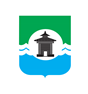 30.08.2023 года № 450РОССИЙСКАЯ ФЕДЕРАЦИЯИРКУТСКАЯ ОБЛАСТЬДУМА БРАТСКОГО РАЙОНАРЕШЕНИЕО ходе выполнения муниципальной программы «Муниципальные финансы муниципального образования «Братский район» за 2022 годЗаслушав начальника финансового управления администрации муниципального образования «Братский район» Натальи Мерхатимовны Курты о ходе выполнения муниципальной программы «Муниципальные финансы муниципального образования «Братский район» за 2022 год, руководствуясь статьями 30, 33, 46 Устава муниципального образования «Братский район», Дума Братского районаРЕШИЛА:1. Информацию начальника финансового управления администрации муниципального образования «Братский район» Натальи Мерхатимовны Курты о ходе выполнения муниципальной программы «Муниципальные финансы муниципального образования «Братский район» за 2022 год принять к сведению (прилагается).2. Настоящее решение разместить на официальном сайте муниципального образования «Братский район» - www.bratsk.raion.ru.Председатель Думы Братского района                                                                       С.В. Коротченко     Приложение к решению Думы Братского районаот 30.08.2023 года № 450О ходе выполнения муниципальной программы «Муниципальные финансы муниципального образования «Братский район» за 2022 годМуниципальная программа «Муниципальные финансы муниципального образования «Братский район» (далее – Программа) утверждена постановлением мэра Братского района от 15.11.2021 № 660.В связи с неоднократным уточнением бюджетных ассигнований в рассматриваемом периоде в Программу вносились изменения следующими нормативными правовыми актами:- постановление мэра Братского района от 24.03.2022 № 233;- постановление мэра Братского района от 11.05.2022 № 339;- постановление мэра Братского района от 26.09.2022 № 690;- постановление мэра Братского района от 22.11.2022 № 862;- постановление мэра Братского района от 06.03.2023 № 171;- постановление мэра Братского района от 27.03.2023 № 217.Все изменения в Программу в связи с уточнением бюджетных ассигнований внесены в установленный Положением о порядке принятия решений о разработке муниципальных программ муниципального образования «Братский район» и их формирования и реализации, а также осуществления мониторинга и контроля их реализации, утвержденным постановлением мэра Братского района № 847 от 27.12.2019 года (далее – Положение), срок.Целью Программы является повышение качества управления муниципальными финансами, создание условий для эффективного и ответственного управления муниципальными финансами.Для достижения указанной цели в рамках Программы предусмотрены 7 подпрограмм:1. Реализация полномочий по решению вопросов местного значения администрацией МО «Братский район».2. Повышение эффективности бюджетных расходов в МО «Братский район».3. Повышение эффективности и результативности ведения бюджетного учета и отчетности в муниципальных учреждениях Братского района.4. Реализация областных государственных полномочий по хранению, комплектованию, учету и использованию архивных документов, относящихся к государственной собственности Иркутской области.5. Реализация областных государственных полномочий по определению персонального состава и обеспечению деятельности районных (городских), районных в городах комиссий по делам несовершеннолетних и защите их прав.6. Реализация областных государственных полномочий по предоставлению гражданам субсидий на оплату жилых помещений и коммунальных услуг.7. Реализация полномочий по составлению (изменению) списков кандидатов в присяжные заседатели федеральных судов общей юрисдикции в Российской Федерации.Целевыми показателями Программы являются:1) уровень муниципального долга МО «Братский район» (отношение муниципального долга к объему доходов бюджета МО «Братский район» без учета утвержденного объема безвозмездных поступлений) (с учетом положений статьи 107 Бюджетного кодекса Российской Федерации);2) динамика налоговых и неналоговых доходов бюджета МО «Братский район» (ежегодный темп роста) (с учетом изменений бюджетного и налогового законодательства).Анализ целевых показателей Программы, достигнутых в 2022 году, представлен в таблице 1.Таблица 1.Анализ целевых показателей Программы, достигнутых в 2022 годуВ 2022 году достигнуты следующие результаты:1. Соотношение муниципального долга к объему доходов бюджета МО «Братский район» без учета утвержденного объема безвозмездных поступлений при плановом значении не более 29,4% сложилось в размере 13,1%, что является положительным результатом.Плановое значение (29,4%) было сформировано в соответствии с условиями дополнительных соглашений с Министерством финансов Иркутской области о реструктуризации задолженности по бюджетным кредитам, полученным в 2013-2014 годах. Поддержание умеренной долговой нагрузки на бюджет является задачей долговой политики МО «Братский район». В 2022 году бюджетные кредиты из областного бюджета не привлекались, погашено по бюджетным кредитам – 7 823,2 тыс. руб., заключено дополнительное соглашение об изменении графика реструктуризации и переносе платежа в сумме 6 714,8 тыс. руб. с 2022 года на 2024 год. Погашение долга проводилось своевременно, в соответствии с утвержденными графиками. В отчетном периоде кредиты от кредитных организаций не привлекались и не погашались. 2. При плановом значении темпа роста налоговых и неналоговых доходов бюджета МО «Братский район» не менее 102,0%, динамика доходов по отношению к 2021 году составила 107,8%.   Основными причинами роста налоговых и неналоговых доходов явилось:   1) увеличение поступлений по налогу на доходы физических лиц в результате роста фонда оплаты труда, регистрации на территории района новых организаций и обособленных подразделений;2) рост доходов от уплаты акцизов на нефтепродукты (в результате увеличения дифференцированного норматива отчислений (2022 год - 0,182%, 2021 год - 0,096%) в связи с увеличением протяженности автомобильных дорог местного значения); 3) увеличение поступления государственной пошлины (зависит от сумм исков, количества дел, рассматриваемых судами общей юрисдикции, мировыми судьями);  4) рост доходов от использования муниципального имущества и земельных участков в связи с поступлением задолженности в результате претензионной исковой работы, заключением новых договоров аренды;    5) увеличение поступлений сумм по искам о возмещении вреда, причиненного окружающей среде.Анализ объема финансирования Программы в 2022 году представлен в таблице 2.Таблица 2.Анализ объема финансирования Программы в 2022 годутыс. руб.За 2022 год Программа исполнена в размере 712 990,3 тыс. рублей или 97,1% от плановых назначений, что больше исполнения 2021 года на 71 535,6 тыс. руб. или 11,2%. По Программе ежегодно проводится оценка эффективности ее реализации. Показателями, влияющими на эффективность программы, являются:- целевые показатели реализации программы (уровень муниципального долга, динамика налоговых и неналоговых доходов бюджета МО «Братский район»);- фактический объем финансовых ресурсов, направленный на реализацию муниципальной программы и составляющих ее подпрограмм, а также плановый объем финансовых ресурсов на отчетный период.По результатам 2022 года критерий оценки эффективности Программы составил 1,61, то есть можно сделать вывод о высокой эффективности реализации Программы за рассматриваемый период (согласно Положения: если критерий оценки эффективности составил более 1, то программа признается высокоэффективной). Необходимо отметить, что Министерством финансов Иркутской области проведена оценка качества управления муниципальными финансами в муниципальных районах (городских округах) Иркутской области за 2022 год, согласно которой МО «Братский район» заняло 2 место среди 42 муниципалитетов. № п/пНаименование целевого показателя2022 год2022 год2022 год№ п/пНаименование целевого показателяЗначение целевого показателяЗначение целевого показателяОтклонение№ п/пНаименование целевого показателяПланФактОтклонение1.Уровень муниципального долга МО «Братский район»Не более 29,4%13,1%-55,4%2.Динамика налоговых и неналоговых доходов бюджета МО «Братский район»Не менее 102,0%107,8%5,7%№ п/пНаименование подпрограммыФакт за 2021 годПлан на 2022 годФакт за 2022 год% исполнения1.Реализация полномочий по решению вопросов местного значения администрацией муниципального образования «Братский район»158 935,9202 441,3186 821,992,32.Повышение эффективности бюджетных расходов в МО «Братский район»408 750,3451 182,7448 192,399,33.Повышение эффективности и результативности ведения бюджетного учета и отчетности в муниципальных учреждениях Братского района65 448,971 101,068 066,595,74.Реализация областных государственных полномочий по хранению, комплектованию, учету и использованию архивных документов, относящихся к государственной собственности Иркутской области2 426,22 943,12 943,1100,05.Реализация областных государственных полномочий по определению персонального состава и обеспечению деятельности районных (городских), районных в городах комиссий по делам несовершеннолетних и защите их прав1 713,82 173,02 173,0100,06.Реализация областных государственных полномочий по предоставлению гражданам субсидий на оплату жилых помещений и коммунальных услуг4 174,84 666,14 666,1100,07.Реализация полномочий по составлению (изменению) списков кандидатов в присяжные заседатели федеральных судов общей юрисдикции в Российской Федерации4,8129,2127,498,6ИТОГО:ИТОГО:641 454,7734 636,4712 990,397,1